السؤال الأول :- حددي الاجابات الصحيحة فيما يلي:1) تقع مدينة الرياض في  -وسط المملكة                                              - غرب المملكة                              - جنوب المملكة2) يتكون وطني من ...........منطقة ادارية 14-                                                               13-                                             12 3) المقدسات الاسلامية مثل عرفات ومزدلفة ومنى توجد في منطقة -الطائف                                                     – مكة المكرمة                                – المدينة  4) من أغنى مناطق المملكة العربية السعودية بالنفط-المنطقة الغربية                                            – المنطقة الشرقية                          – جازان5) يوجد جبلي أجا وسلمى في منطقة -حائل                                                        – جازان                                        – نجران6 ) من العوامل الطبيعية المؤثرة في توزيع السكان -التجارة                                                   – السياسة                                        – التضاريسالسؤال الثاني :  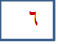 ضعي صح (  ✓) او خطأ (  X) أمام الاجابات التالية 1- تزيد الكثافة  السكانية في صحراء الربع الخالي                                               (   خطأ   )2- توزيع سكان العالم ليس منتظما ( غير متساوي)                                            (    صح  )3 – يتمركز السكان في قارة اسيا                                                                              (   صح   )4-توجد جزيرة فرسان في منطقة الرياض                                                               (   خطأ   )5- تمتاز منطقة الباحة بجمال الطبيعة واعتدال الجو                                       (    صح  )6- يتمركز سكان العالم في النصف الجنوبي المتجمد من الأرض                        (  خطأ    )السؤال الثالث: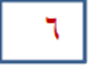 اكملي الفراغات بالإجابات الصحيحة1- هي رسم توضيحي مصغر لسطح الارض او جزء منه ........................2- يكثر السكان في مناطق......................3-  يقع جبل أحد في منطقة .....................4- منطلق توحيد المملكة السعودية  هي منطقة .....................5- مقر امارة منطقة القصيم.....................6- العالم العربي المسلم الذي أنشأ أول خريطة عالمية دقيقة هو .....................السؤال الرابع :اذكري ما هو مطلوب :أ- اثنان من الفروق بين الخرائط الورقية والخرائط الرقمية 1- ان استعمال الخريطه الرقمية والحصول عليها اسهل من الخريطة الورقية 2-  الخرائط الرقمية تحدث بسهوله ويمكن التحكم فيها وإظهار تمثيلها الحقيقي للواقع ب- من العوامل المؤثرة في توزيع السكان1- العوامل الطبيعية2-  العوامل البشرية معلمة المادة / نورا العمريالمملكة العربيـة السعوديـة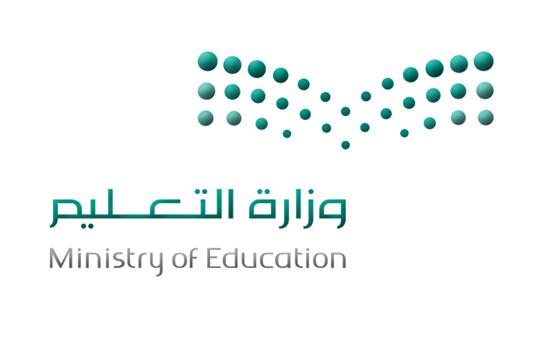 اختبار الدراسات الاجتماعيةوزارة التعليمالصف الخامس الادارة  العامـة للتعليم بالمدينـةالفصل الثاني ( الفترة الثانية مدرسـة / اسم الطالبة / 2020